OpbrengstenVerkoopprijsDe opbrengst van ons product is de verkoopprijs. Daarom halen we even deze berekening terug naar boven. De aankoopprijs van het product was € 159,72. De keuze is om dan een winstmarge te kiezen van 10%. Dus dat wordt: € 159,72 x 10 = € 15,97
           100€ 159,72 + €15,97 = € 175,69De verkoopprijs zal zo een €175,69 zijn. Per product is dat € 15,97 winst. 
Met andere woorden, de winstopslag is € 15,97. KostenKostprijsHiervoor tonen we nog een de gegevens van de vaste en variabele kosten.Break-evenGrafische weergaveNu we de gegevens nog eens erbij hebben gepakt, kunnen we gaan beginnen rekenen. Hier zie je eerst de gegevens in Excel.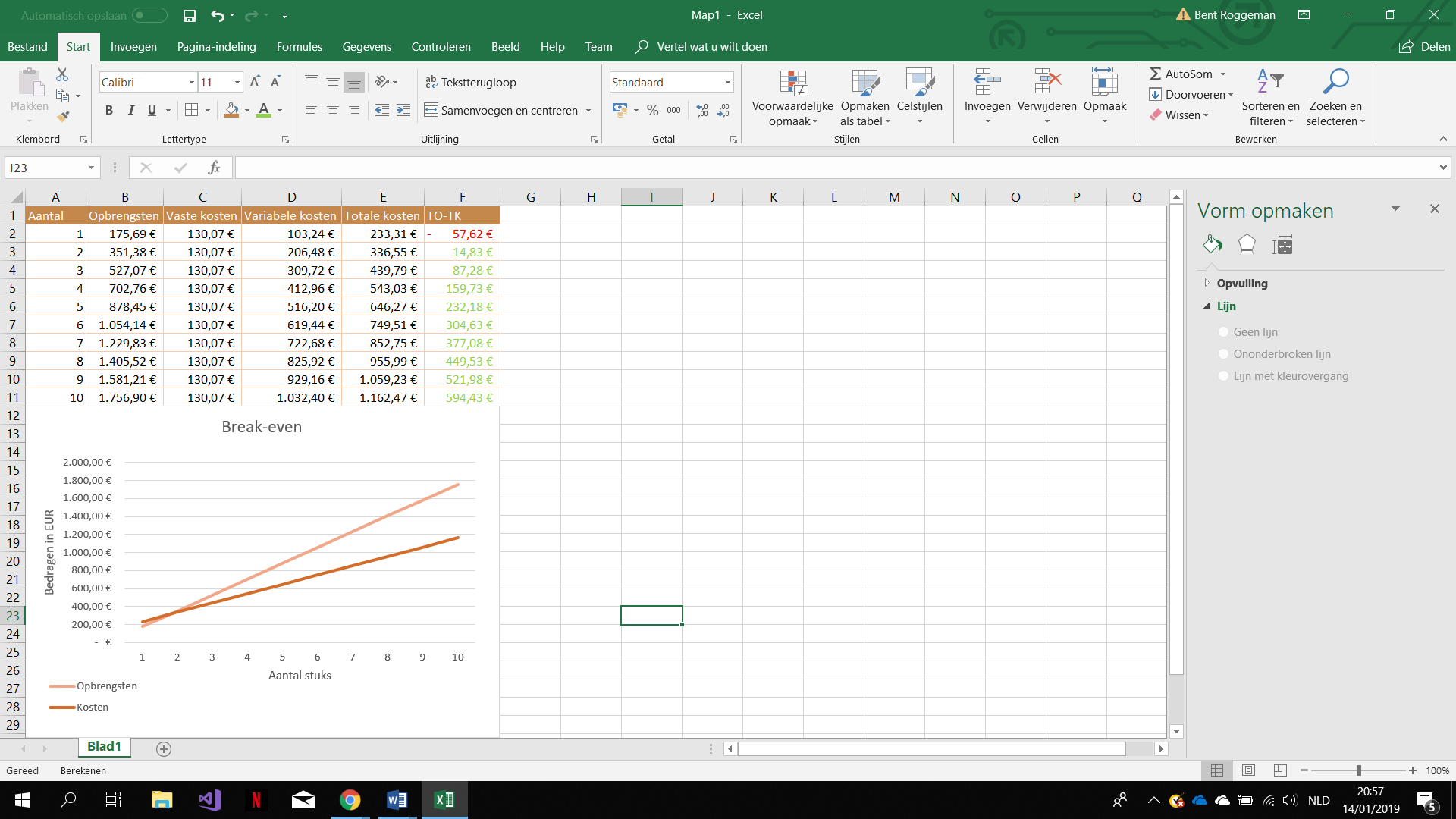 Algebraïsche berekeningAfkortingenTO = Totale opbrengsten
TK = Totale kosten
Q = hoeveelheidBerekeningTO = € 175,69 * QTK = (€ 103,24 * Q) + € 130,07TO = TK € 175,69 * Q = (€ 103,24 * Q) + € 130,07 (€ 175,69 - € 103,24) * Q = € 130,07Q = € 130,07 / (€ 175,69 - € 103,24) = 1,80 Variabele kosten Vaste kostenThermosfles€ 16,53Afschrijving computer 1 (5 jaar)
 +/- 50 dagen per jaar€ 20,11Trechter€ 5,78Afschrijving computer 1 (5 jaar)
 +/- 50 dagen per jaar€ 20,11MDF-plaat€ 10,57Afschrijving computer 1 (5 jaar)
 +/- 50 dagen per jaar€ 20,11Nagels€ 4,06Afschrijving computer 2 (5 jaar)
+/- 50 dagen per jaar€ 22,64Koelelement€ 3,30Afschrijving computer 2 (5 jaar)
+/- 50 dagen per jaar€ 22,64DC motor€ 3,50Afschrijving computer 2 (5 jaar)
+/- 50 dagen per jaar€ 22,64Elektrische hub€ 0,95Loon houtbewerker€ 59,56Raspberry Pi€ 31,81Loon informaticus€ 27,76Krachtlijm€ 4,10DC pomp (x2)€ 18,36Servo€ 7,78Totaal€ 103,24Totaal€ 130,07